   UCHWAŁA NR………….RADY POWIATU RYBNICKIEGOz dnia ………………….. r.w sprawie określenia szczegółowych warunków umorzenia w całości lub w części, łącznie z odsetkami, odroczenia terminu płatności, rozłożenia na raty lub odstępowania od ustalania opłaty za pobyt dzieci oraz osób pełnoletnich w pieczy zastępczejNa podstawie art. 194 ust. 2 ustawy z dnia 9 czerwca 2011 roku o wspieraniu rodziny i systemie pieczy zastępczej (Dz.U. z 2020r., poz. 821 ze zm.) w związku z art. 12 pkt 1 i 11 oraz art. 40 ust. 1 i art. 42 ust. 1 ustawy z dnia 5 czerwca 1998 r. o samorządzie powiatowym (t. j. Dz. U. z 2020 r. poz. 920,), a także art. 13 pkt 2 ustawy z dnia 20 lipca 2000 r. o ogłaszaniu aktów normatywnych i niektórych innych aktów prawnych (t. j. Dz. U. z 2019 r.,poz.1461, z późn. zm.),RADA POWIATU RYBNICKIEGO uchwala, co następuje: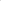 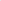 §1.Określa się szczegółowe warunki umorzenia w całości lub w części, łącznie z odsetkami, odroczenia terminu płatności, rozłożenia na raty lub odstępowania od ustalania opłaty za pobyt dzieci oraz osób pełnoletnich w pieczy zastępczej o następującej treści: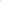 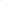 §2.Użyte w uchwale określenia oznaczają: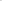 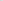 ustawa o wspieraniu rodziny i systemie pieczy zastępczej – ustawa z dnia 9 czerwca 2011r. 
o wspieraniu rodziny i systemie pieczy zastępczej (Dz. U. z 2020r., poz. 821 ze zm.);ustawa o pomocy społecznej — ustawa z dnia 12 marca 2004 r. o pomocy społecznej Dz. U. z 2020r., poz.1876 z późn. zm.);dziecko — dziecko przebywające w pieczy zastępczej;piecza zastępcza — rodzinna lub instytucjonalna opieka w rozumieniu ustawy o wspieraniu rodziny i systemie pieczy zastępczej,wychowanek pełnoletni — osoba, która po osiągnięciu pełnoletności pozostała w pieczy zastępczej na zasadach określonych w ustawie o wspieraniu rodziny i systemie pieczy zastępczej;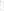 rodzice — rodzice dziecka przebywającego w pieczy zastępczej oraz rodzice wychowanka pełnoletniego przebywającego w pieczy zastępczej, w tym rodzice pozbawieni władzy rodzicielskiej, lub których władza rodzicielska została zawieszona lub ograniczona;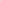 osoba zobowiązana — osoba, o której mowa w art. 193 ust. 1, 3 i 5 ustawy o wspieraniu rodziny i systemie pieczy zastępczej;dochód — dochód na osobę w rodzinie lub dochód osoby samotnie gospodarującej w rozumieniu przepisów ustawy o pomocy społecznej;kryterium dochodowe — kryterium dochodowe określone w art. 8 ustawy o pomocy społecznej;opłata — miesięczna opłata za pobyt dziecka w pieczy zastępczej w wysokości określonej na zasadach art. 193 ust 1 ustawy o wspieraniu rodziny i systemie pieczy zastępczej;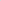 rodzina — osoby spokrewnione lub niespokrewnione pozostające w faktycznym związku, wspólnie zamieszkujące i gospodarujące;dochód dziecka — otrzymywane alimenty, renta rodzinna oraz uposażenie rodzinne;dłużnik — osoba, której została ustalona opłata za pobyt dziecka lub osoby pełnoletniej w pieczy zastępczej, a która nie uregulowała opłaty w całości lub w części, w terminie wskazanym w decyzji administracyjnej;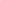 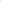 należność — wymagalna należność pieniężna obejmująca należność główną wynikającą z ustalonej opłaty, odsetki, koszty egzekucyjne i koszty upomnień;PCPR — Powiatowe Centrum Pomocy Rodzinie w Rybniku.§3.1.   Za ponoszenie opłaty za pobyt dziecka w pieczy zastępczej rodzice odpowiadają solidarnie.Opłatę za pobyt dziecka w pieczy zastępczej ustala się także w stosunku do rodziców pozbawionych władzy rodzicielskiej lub którym władza rodzicielska została zawieszona lub ograniczona oraz dla rodziców adopcyjnych.Opłaty za pobyt dziecka w pieczy zastępczej, nie ustala się wobec rodziców dziecka pozostawionego bezpośrednio po urodzeniu.Opłatę ustala się w drodze decyzji administracyjnej, na okres nie dłuższy niż rok.W przypadku, gdy opłatę ustala się za okres wcześniejszy, sprzed wydania decyzji administracyjnej, o której mowa w ust. 4, decyzja może obejmować okres dłuższy niż rok.Decyzję, o której mowa w ust 4. wydaje Starosta Rybnicki lub z jego upoważnienia Kierownik Powiatowego Centrum Pomocy Rodzinie w Rybniku oraz inni pracownicy Powiatowego Centrum Pomocy Rodzinie w Rybniku upoważnieni przez Starostę Rybnickiego.W przypadku, gdy pomimo dołożenia należytej staranności nie udało się organowi ustalić miejsca pobytu osoby zobowiązanej do ponoszenia opłaty za pobyt dziecka w pieczy zastępczej, odstępuje się z urzędu od naliczania odpłatności. W przypadku podjęcia przez organ informacji o miejscu zamieszkania osoby zobowiązanej, organ podejmuje postępowanie administracyjne kończące się wydaniem decyzji administracyjnej.Wydanie decyzji o umorzeniu, odroczeniu terminu płatności, rozłożeniu na raty lub odstąpieniu od ustalenia opłaty za pobyt dziecka w pieczy zastępczej może nastąpić na wniosek zobowiązanego lub z urzędu.§4.Odstępuje się z urzędu od naliczania odpłatności za pobyt dziecka w pieczy zastępczej w przypadku, gdy:nieznane jest miejsce pobytu osoby zobowiązanej do ponoszenia opłaty na okres jednego roku lub do dnia ustalenia miejsca pobytu osoby zobowiązanej.rodzic dziecka jest nieletni, odstępuje się do czasu uzyskania przez rodzica biologicznego pełnoletności.§5.W postępowaniach, o których mowa w art. 193 ust.1 ustawy o wspieraniu rodziny i systemie pieczy zastępczej o umorzenie w całości lub w części, łącznie z odsetkami, odroczeniu terminu płatności, rozłożenia na raty lub odstąpienia od ustalenia opłaty za pobyt dziecka w rodzinnej lub instytucjonalnej pieczy zastępczej, stosuje się poniższe zasady:wspierania osób i rodzin w przezwyciężaniu sytuacji i okoliczności, które spowodowały umieszczenie dziecka w pieczy zastępczej;uwzględnienia sytuacji majątkowej, rodzinnej i zdrowotnej osób zobowiązanych do wnoszenia opłaty oraz ich możliwości, zasoby i uprawnienia;zasadę unikania zagrożeń egzystencji osób zobowiązanych do opłaty i osób na ich całkowitym lub częściowym utrzymaniu; §6.1.  Podstawą wydania decyzji w sprawie odstąpienia od ustalenia opłaty jest złożenie wniosku, stanowiącego załącznik nr 1 do uchwały, przez osobę zobowiązaną oraz ustalenie sytuacji rodzinnej, zdrowotnej, dochodowej i majątkowej osoby zobowiązanej.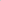 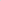 2.   Ustalenie, o którym mowa w ust. 1 następuje na podstawie:protokołu w sprawie odpłatności - wg wzoru stanowiącego załącznik nr 2 do uchwały;zaświadczenia o dochodach rodziny, lub w braku możliwości uzyskania oświadczenia o dochodach rodziny- wg wzoru stanowiącego załącznik nr 3 do uchwały;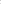 oświadczenia o stanie majątkowym - wg wzoru stanowiącego załącznik nr 4 do uchwały;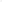 innych dokumentów potwierdzających zasadność odstąpienia od ustalenia opłaty za pobyt dziecka w pieczy zastępczej.3. Odstąpienie od ustalenia opłat za pobyt dziecka w pieczy zastępczej może obejmować zarówno oboje rodziców, jak i jednego z nich.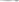 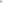 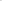 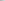 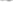 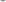 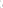 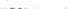 Odstąpienie na wniosek w całości od ustalenia opłat może dotyczyć osób zobowiązanych, gdy zachodzi co najmniej jedna z poniższych przesłanek:dochód osób lub dochód na osobę w rodzinie nie przekracza 300% kryterium dochodowego 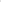 dochód osób lub dochód na osobę w rodzinie nie przekracza 350% kryterium dochodowego i zachodzi przynajmniej jedna z następujących przesłanek:a) ciąża osoby zobowiązanej;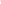 b) długotrwałe bezrobocie osoby zobowiązanej (co najmniej przez pół roku zobowiązany był i jest  dalej osobą bezrobotną)    c) osoba zobowiązana przebywa w zakładzie karnym lub areszcie śledczym;    d) osoba zobowiązana jest osobą bezdomną;e) osoba zobowiązana ma orzeczoną niepełnosprawność w stopniu umiarkowanym bądź    znacznym lub udokumentowaną zaświadczeniem  niezdolność do pracy;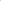 f) rodzice są całkowicie lub częściowo ubezwłasnowolnieni bądź korzystają ze świadczeń zdrowotnych  udzielanych przez szpital psychiatryczny, o którym mowa art. 3 pkt 2 ustawy z dnia 19 sierpnia 1994  r. o ochronie zdrowia psychicznego (t. j. Dz. U. z 2011 r., Nr 231, poz. 1375 z późn. zm.);g) osoba zobowiązana reguluje nieprzerwanie dobrowolnie lub zasądzone orzeczeniem sądowym alimenty na rzecz dziecka przebywającego w pieczy zastępczej pod warunkiem potwierdzenia tego przez osoby uprawnione do świadczenia. Kwota alimentów przekazywanych comiesięcznie nie może być niższa niż 200,00 zł. i przekazywana co najmniej przez pół roku od momentu ich ustanowienia do nadal;h) osoba zobowiązana korzysta ze świadczeń pieniężnych pomocy społecznej, stanowiących jej podstawowe źródło utrzymania;i) osoba zobowiązana do ponoszenia opłaty przebywa w domu pomocy społecznej, zakładzie opiekuńczo-leczniczym, hospicjum lub innej placówce pomocy społecznej;j) osoba zobowiązana samotnie wychowuje inne dzieci pozostające pod jej opieką;k) rodzice pozostają we wspólnym gospodarstwie domowym z osobą długotrwale lub ciężko chorą, której choroba jest udokumentowana zaświadczeniem lekarskim;l) w ciągu pół roku przed wszczęciem postępowania w sprawie odpłatności za pobyt dziecka w pieczy zastępczej, umorzono wobec zobowiązanego postępowanie egzekucyjne z uwagi na jego bezskuteczność lub odstąpiono od egzekucji administracyjnej;ł) inne ważne przyczyny uzasadniające zwolnienie np. znaczne straty materialne powstałe w wyniku klęski żywiołowej lub zdarzeń losowych.4a. Odstąpienie z urzędu w całości od ustalenia opłat może nastąpić w przypadkach opisanych                  w pkt. 4. 1 i 2 lit. b, c, d, h, oraz l.   5. Odstąpienie z urzędu i na wniosek od ustalenia opłaty za pobyt dziecka w pieczy zastępczej następuje    na czas określony nie dłużej jednak niż na okres 12 miesięcy.§7.l. Umorzenie należności z tytułu opłaty za pobyt dziecka w pieczy zastępczej, łącznie z odsetkami w całości bądź w części może nastąpić z urzędu lub na wniosek osoby zainteresowanej, w drodze decyzji administracyjnej.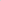 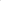 2. Z urzędu można w całości umorzyć należności z tytułu opłat sytuacjach:      1. gdy dłużnik zmarł nie pozostawiając spadkobierców lub żadnego majątku;      2. należność jest mniejsza lub równa kosztom prowadzenia egzekucji;      3.dwukrotnego umorzenia postępowania egzekucyjnego z uwagi na bezskuteczność lub    odstąpienia przez komornika od egzekucji. Umorzenie w tym przypadku będzie obejmować te należności, które były objęte postępowaniem egzekucyjnym;       4.ściągnięcie należności stanowiłoby zagrożenie dla egzystencji osoby zobowiązanej oraz osób pozostających na jej utrzymaniu;      5.pobyt w pieczy zastępczej został zakończony w wyniku odzyskania przez osoby zobowiązane możliwości zapewnienia dziecku opieki i wychowania.        3. Umorzenie w całości lub w części należności z tytułu opłaty za pobyt dziecka w pieczy zastępczej łącznie z odsetkami może nastąpić na wniosek osoby zobowiązanej, gdy dochód osoby lub dochód na osobę w rodzinie osób zobowiązanych do ponoszenia opłat wynosi nie więcej niż 300% kryterium dochodowego określonego przepisami ustawy o pomocy społecznej i zachodzi przynajmniej jedna z okoliczności:	            1. osoby zobowiązane wychowują inne dzieci pozostające pod ich opieką,             2. gdy ściągnięcie należności stanowiłoby zagrożenie dla egzystencji dłużnika oraz osób pozostających na jego utrzymaniu, wywołane co najmniej jednym z niżej podanych czynników: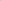 a) ubóstwem, rozumianym, jako posiadanie uprawnień do świadczeń pieniężnych przyznawanych na podstawie ustawy o pomocy społecznej,b) bezrobociem,c) bezdomnością,      d) niepełnosprawnością, gdy została orzeczona niepełnosprawność w stopniu umiarkowanym lub znacznym,    e) długotrwałą lub ciężką chorobą dłużnika lub członka jego rodziny pozostającym z nim we wspólnym gospodarstwie domowym, udokumentowaną zaświadczeniem lekarskim,     f) znaczne straty materialne powstałe w wyniku klęski żywiołowej,     g) zdarzeniem losowym lub inną wyjątkowo trudną sytuacją życiową,gdy zachodzi uzasadnione przypuszczenie, że w postępowaniu egzekucyjnym nie uzyska się kwoty wyższej od kosztów dochodzenia tej należności, postępowanie egzekucyjne stanie się nieskuteczne lub egzekucja została umorzona,pobyt dziecka w pieczy zastępczej został zakończony w wyniku odzyskania przez osoby zobowiązane możliwości zapewnienia dziecku opieki i wychowania, a utrzymanie zobowiązania mogłoby doprowadzić do ponownej utraty tej możliwości i ponownego umieszczenia dziecka w pieczy zastępczej.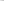 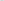 Wpływ na wysokość umorzenia części opłaty ma dochód osób zobowiązanych. Wysokość umorzenia jest udzielana w oparciu o tabele nr 1, 2 i 3 dot. częściowych opłat za pobyt dziecka w pieczy zastępczej, które stanowią załącznik nr 5 do niniejszej uchwały.W przypadku przebywania w pieczy zastępczej większej liczby dzieci tej samej rodziny kwoty odpłatności podane w tabelach nr 1, 2 i 3 mnoży się:przez 2 — dla 2 dzieci;przez 3 — dla 3 i większej liczby dzieci. Przy czym po ustaleniu wysokości odpłatności, do dyspozycji osoby zobowiązanej pozostawać winna kwota nie mniejsza niż kryterium dochodowe.
6. Umorzenie części należności może dotyczyć zarówno całego okresu pobytu w pieczy zastępczej, jeżeli został zakończony oraz wybranego okresu pobytu w pieczy, w tym okresu aktualnego pobytu dziecka w pieczy zastępczej.7. W przypadku częściowego umorzenia należności, jest ono księgowo rozliczane począwszy  od najwcześniej wymagalnych należności i świadczeń ubocznych do wyczerpania kwoty umorzenia. §8.Na wniosek osoby zobowiązanej, biorąc pod uwagę jej możliwości płatnicze, należność ustaloną decyzją administracyjną można: rozłożyć na raty lubodroczyć jej termin płatności w całości lub w części; 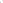 Wniosek zawiera informacje, o których mowa w §6 ust 2 niniejszej uchwały, opis sytuacji finansowej oraz wszelkich okoliczności uzasadniających złożenie wniosku.Rozłożenie na raty lub odroczenie terminu płatności opłaty za pobyt dziecka w pieczy zastępczej udziela się w drodze decyzji administracyjnych na okres nie dłuższy niż 24 miesiące, licząc od dnia wydania decyzji.W przypadku nie uiszczenia przez osobę zobowiązaną 3 kolejnych opłat  na warunkach określonych w decyzji na podstawie niniejszego paragrafu, pozostała do spłaty opłata staje się natychmiast wymagalna wraz z należnymi odsetkami.§9.Osoba zobowiązana jest zobligowana do przedstawienia stosownych dokumentów potwierdzających występowanie okoliczności, o których mowa w niniejszych zasadach, uprawniających ją do skorzystania z ulg w zakresie umorzenia w całości lub w części łącznie z odsetkami, odroczenia terminu płatności, rozłożenia na raty lub odstąpienia od ustalenia opłaty za pobyt dziecka w pieczy zastępczej.§10.1. Decyzje dotyczące umorzenia w całości lub części, łącznie z odsetkami, odroczenia terminu płatności, rozłożenia na raty lub odstąpienia od ustalenia opłaty za pobyt dziecka w pieczy zastępczej wydaje Starosta Rybnicki lub z jego upoważnienia Kierownik PCPR oraz inni pracownicy Powiatowego Centrum Pomocy Rodzinie w Rybniku upoważnieni przez Starostę Rybnickiego.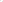 2. Zastosowanie ulg, o których mowa w niniejszej uchwale w przypadku osób zobowiązanych do ponoszenia opłat solidarnie może dotyczyć tych osób łącznie lub każdej oddzielnie.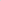 §11.Traci moc uchwała Nr XXX/187/13 Rady Powiatu Rybnickiego z dnia 23 marca 2013 r.§12.Wykonanie uchwały powierza się Zarządowi Powiatu.§13.W toczących się postępowaniach administracyjnych w sprawie określenia szczegółowych warunków umorzenia w całości lub w części, łącznie z odsetkami, odroczenia terminu płatności, rozłożenia na raty lub odstępowania od ustalania opłaty za pobyt dzieci oraz osób pełnoletnich w pieczy zastępczej stosuje się nowe przepisy.§14.Uchwała wchodzi w życie w terminie 14 dni, od daty opublikowania w Dzienniku Urzędowym Województwa Śląskiego. Uzasadnienie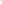 Zgodnie z regulacją z art. 194 ust, 2 ustawy z dnia 9 czerwca 2011 r. o wspieraniu rodziny
i systemie pieczy zastępczej (Dz. U. z 2020r., poz. 821 ze zm.) Rada Powiatu ustala szczegółowe warunki umorzenia w całości lub w części, łącznie z odsetkami, odroczenia terminu płatności, rozłożenia na raty lub odstępowania od ustalania opłaty za pobyt dzieci oraz osób pełnoletnich w pieczy zastępczej.Opłatę o której mowa ustala w drodze decyzji starosta właściwy ze względu na miejsce zamieszkania dziecka przed umieszczeniem w rodzinie zastępczej, rodzinnym domu dziecka, placówce opiekuńczo-wychowawczej, regionalnej placówce opiekuńczo- terapeutycznej albo interwencyjnym ośrodku preadopcyjnym. Starosta na wniosek lub z urzędu, uwzględniając niniejszą uchwałę, może umorzyć w całości lub w części łącznie z odsetkami, odroczyć termin płatności, rozłożyć na raty lub odstąpić od ustalenia opłaty.   Niniejsza uchwała określa warunki ubiegania się osób zobowiązanych do ponoszenia opłat za pobyt dziecka i osoby pełnoletniej w pieczy zastępczej oraz dłużników o różnego rodzaju ulgi we wnoszeniu tych opłat i regulowaniu należności.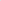 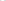 Uchwała daje możliwość ubiegania się przez rodziców biologicznych o odstąpienie od ustalenia opłaty za pobyt dziecka i osoby pełnoletniej w pieczy zastępczej, z uwzględnieniem faktycznej i udokumentowanej sytuacji finansowej, bytowej oraz zdrowotnej osób zobowiązanych, tak aby po wniesieniu opłaty umożliwić im funkcjonowanie w strukturach własnej rodziny i środowisku lokalnym oraz podjąć działania na rzecz powrotu dziecka z pieczy zastępczej do rodziny biologicznej.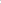 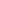 Rodzice biologiczni ponoszą miesięczną opłatę za pobyt dziecka w pieczy zastępczej w wysokości: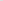 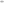 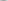 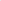 1) przyznanych świadczeń oraz dodatków, w przypadku umieszczenia dziecka w rodzinie zastępczej  spokrewnionej, rodzinie zastępczej zawodowej, rodzinie zastępczej niezawodowej lub rodzinnym domu dziecka;2) średnich miesięcznych wydatków przeznaczonych na utrzymanie dziecka w placówce opiekuńczo wychowawczej, regionalnej placówce opiekuńczo terapeutycznej oraz interwencyjnym ośrodku preadopcyjnym w przypadku umieszczenia dziecka w placówce opiekuńczo - wychowawczej, regionalnej placówce opiekuńczo - terapeutycznej oraz interwencyjnym ośrodku preadopcyjnym.Kwota miesięcznego świadczenia dla rodziny zastępczej spokrewnionej wynosi 694,00 zł miesięcznie, dla rodziny zastępczej zawodowej i niezawodowej 1052,00 zł miesięcznie za 1 dziecko. Wysokość dodatku z tytułu niepełnosprawności to 211,00 zł. Wysokość średniego miesięcznego kosztu utrzymania dziecka w placówce opiekuńczo - wychowawczej na terenie Powiatu Rybnickiego w roku 2020 wynosiła 6.371,11 zł.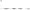 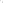 W wyniku analizy w zakresie sytuacji majątkowej, dochodowej, rodzinnej oraz zdrowotnej wśród rodziców biologicznych stwierdzono, że ustalanie im opłat w wysokości przyznanych świadczeń oraz dodatków o których mowa w art. 80 ust.1 i art. 81 ustawy z dnia 9 czerwca 2011r. o wspieraniu do rodziny i systemie pieczy zastępczej – w przypadku umieszczenia dziecka w rodzinie zastępczej spokrewnionej, rodzinie zastępczej zawodowej, rodzinie zastępczej niezawodowej lub rodzinnym domu dziecka lub średnich miesięcznych wydatków przeznaczonych na utrzymanie dziecka w placówce opiekuńczo-wychowawczej regionalnej placówce opiekuńczo – terapeutycznej albo interwencyjnym ośrodku preadopcyjnym za pobyt dzieci w pieczy zastępczej mogłoby zagrażać ważnym interesom osób zobowiązanych do ponoszenia opłaty, zwłaszcza egzystencji ich lub ich rodzin albo dalszemu funkcjonowaniu, bądź też w postępowaniu egzekucyjnym nie uzyska się kwoty wyższej od kosztów dochodzenia tych należności.Obowiązujące koszty utrzymania w placówkach opiekuńczo-wychowawczych są wysokie od 4.000 zł. do 7.000 zł. a nawet wyższe. Rodzice biologiczni na obecnych warunkach obowiązującej Uchwały i przyjętych w niej kryteriach dochodowych nie są w stanie regulować rosnącego im długu z tytułu decyzji o odpłatności za pobyt ich dzieci w pieczy zastępczej na bieżąco – większość nie robi tego wcale. Rosnące należności stają się przyczyną braku realności spłaty przez rodziców biologicznych – to z kolei staje się powodem zagrażającym dalszej egzystencji większości takich rodzin i może być przyczyną ponownego powrotu ich dzieci do systemu pieczy zastępczej. W związku z powyższym należało opracować uchwałę, której przesłanki pozwolą na uniknięcie wyżej wymienionych sytuacji.Załącznik  nr 1 – Wniosek o odstąpienie od ustalenia opłaty / umorzenia odpłatności / rozłożenia na raty / odroczenia terminu płatności za pobyt dziecka / dzieci w pieczy zastępczejZałącznik nr 2 – Protokół – materiały dowodowe służące do ustalenia sytuacji dochodowej rodziny lub osobyZałącznik nr 3 – OświadczenieZałącznik nr 4 – Oświadczenie o stanie majątkowymZałączniki nr 5 – Tabele nr 1, nr 2, nr 3Załącznik nr 6 - OświadczenieZałącznik nr 5 do Uchwały nr ……. Rady Powiatu Rybnickiego z dnia………Tabela nr 1 - wysokość opłat oraz umorzenia należności za pobyt dzieckaw placówce opiekuńczo-wychowawczej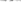 Załącznik nr 5 do Uchwały nr ……. Rady Powiatu Rybnickiego z dnia………Tabela nr 2 - wysokość opłat oraz umorzenia należności za pobyt dziecka w rodzinie zastępczej zawodowej i niezawodowej oraz rodzinnym domu dzieckaZałącznik nr 5 do Uchwały nr ……. Rady Powiatu Rybnickiego z dnia………Tabela nr 3 - wysokość opłat oraz umorzenia należności za pobyt dziecka w rodzinie zastępczej spokrewnionejZałącznik nr 1 do Uchwały nr ……. Rady Powiatu Rybnickiego z dnia…………………………………………………..			……………………………………….......                    (Imię i Nazwisko)                                                                                  (Miejscowość, data)…………………………………………..…………………………………………..                  (Adres zamieszkania)WNIOSEKo odstąpienie od ustalenia opłaty / umorzenie odpłatności /rozłożenie na raty/ odroczenie terminu płatności za pobyt dziecka/ dzieci 
w pieczy zastępczejWnoszę o ……………………………………………………………..opłaty za pobyt dziecka/dzieci:…………………………………………………………………………………………………………………………………………………………………………………………………………………………………………………………………………………………………………………………………………………….(podać imię i nazwisko, Nr PESEL i datę urodzenia dziecka/dzieci)…………………………………………………………………………………………………………………………………………………………….w pieczy zastępczej.UZASADNIENIENależy wykazać w sposób szczególny wszystkie okoliczności uzasadniające złożony wniosek………………………………………………………………………………………………………………………………………………………………………………………………………………………………………………………………………………………………………………………………………………………………………………………………………………………………………………………………………………………………………………………………………………………………………………………………………………………………………………………………………………………………………………………………Do wniosku dołączam*:Potwierdzenie uzyskanego dochodu 					TAK                  NIEZaświadczenie z zakładu pracy o zatrudnieniu 				TAK 		  NIEZaświadczenie z Urzędu Pracy o zarejestrowaniu				TAK                  NIEOrzeczenie o niepełnosprawności						TAK 		  NIE Zaświadczenie o pobycie w zakładzie karnym lub areszcie śledczym 	TAK                  NIEDokument potwierdzający wpłatę alimentów na rzecz dziecka		TAK		  NIEInne dokumenty:a)…………………………………………………………………………………………………………b)…………………………………………………………………………………………………………c)…………………………………………………………………………………………………………			……………………………………………………..				              (czytelny podpis)*właściwe podkreślić				Załącznik nr 2 do Uchwały nr ……. Rady Powiatu Rybnickiego z dnia………PROTOKÓŁMATERIAŁY DOWODOWE SŁUŻĄCE DO USTALENIA SYTUACJI DOCHODOWEJRODZINY LUB OSOBYDANE OSOBY ZOBOWIĄZANEJ DO PONOSZENIA OPŁATY *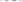 *Osoba zobowiązana do ponoszenia opłaty(zwana dalej „osobą zobowiązaną”) - rodzice dziecka umieszczonego w pieczy zastępczej, w tym również rodzice pozbawieni władzy rodzicielskiej lub którym władza rodzicielska została zawieszona albo ograniczona, osoba dysponująca dochodem dziecka oraz osoby pełnoletnie posiadające dochód i przebywające              w pieczy zastępczej zgodnie z art.37 ust. 2 ustawy z dnia 9 czerwca 2011 r. o wspieraniu rodziny i systemie pieczy zastępczej (Dz. U. z 2020 r. poz. 821 ze zm.), zobowiązani do ponoszenia miesięcznej opłaty zgodnie z art. 193 ust. I ww. ustawy.SYTUACJA RODZINNAInformacje o członkach rodzinyIII.  SYTUACJA  	DOCHODOWA1. Źródło dochodu osoby/rodziny:stosunek pracy………………………………………………………………………………..umowa zlecenie/ o dzieło…………………………………………………………………….renta inwalidzka……………………………………………………………………………….renta rodzinna…………………………………………………………………………...emerytura……………………………………………………………………………………..działalność gospodarcza...................................................................................................gospodarstwo rolne( powierzchnia gospodarstwa i zakres działalności rolniczej)..............zasiłek dla bezrobotnych...................................................................................................zasiłek z pomocy społecznej…………………………………………………………………dodatek mieszkaniowy…………………………………………………………………. zasiłek rodzinny wraz z dodatkami …………………………………………………………zasiłek pielęgnacyjny.........................................................................................................alimenty……………………………………………………………………………………….inne źródła………………………………………………………………………………Łączny dochód w rodzinie:……………………………………………………………….Ustalony zgodnie z art. 6 pkt. 4 i art. 8 ust. 3-31 ustawy z dnia 12 marca 2004 r. o pomocy społecznej (tekst jednolity Dz. U. z 2009 r. Nr 175 poz. 1362 ze zm.)Dochód na osobę w rodzinie:…………………………………………………………… Uwagi:………………………………………………………………………………………………………………………………………………………………………………………………………………………………………………………………………………………………………………………………………………………………………………………………………………………………………………………………………………………………………………………………………………………………………………………………………………………………………………………………IV.  SYTUACJA MAJĄTKOWASytuacja mieszkaniowaGłówny lokator/ właściciel mieszkania/ domu……………………………………………………………………………………………………………………………………………………………………………………………………(imię, nazwisko, adres)Mieszka w :Dom jednorodzinny o powierzchni…………………………………………………………..Mieszkanie spółdzielcze lokatorskie o powierzchni………………………………………….Mieszkanie spółdzielcze własnościowe o powierzchni………………………………………Mieszkanie Komunalne o powierzchni……………………………….. na podstawie:      Tytuł prawny do zajmowanego mieszkania/domu:*(właściwe podkreślić)własność, współwłasność, umowa najmu, umowa dzierżawy decyzja o przydziale mieszkania wydana przez kogo…………………………………………inne jakie?...........................................................................................................................Opis warunków mieszkaniowych…………………………………………………………………………………………………………………………………………………………………………………………………………………………………………………………………………………………………………………………………………………………………………………………………………………..Stałe, miesięczne wydatki osoby/ rodzinyCzynsz………………………………………………………………………………..Energia elektryczna…………………………………………………………………..Gaz…………………………………………………………………………………...Alimenty(na czyją rzecz?)………………………………………………………………..Opłaty za dom pomocy społecznej………………………………………………………Opłaty za pobyt dziecka w pieczy zastępczej……………………………………………Inne …………………………………………………………………………………………Stan majątkowyNALEŻY DOŁĄCZYĆ: Oświadczenie o stanie majątkowym wypełnione przez osobę zobowiązaną 			     (Oświadczenie w dalszej części wniosku-Załącznik nr 4 do Uchwały) V. SYTUACJA ZDROWOTNA1. Osoby niepełnosprawne2 . Osoby długotrwale chore/ rodzaje schorzeń…………………………………………………………………………………………………………….…………………………………………………………………………………………………………….…………………………………………………………………………………………………………….………………………………………………………………………………………………………………………………………………………3.  Osoby uzależnione (imię nazwisko, rodzaj uzależnienia, podjęte próby leczenia)……………………………………………………………………………………………………………………………………………………………………………………………………………………………………………………………………………………………………………………………………………………………………………………………………………………………………………………………………………………………….4. Uwagi……………………………………………………………………………………………………………………………………………………………………………………………………………………………………………………………………………………………………………………………………………………………………………………………………………………………………………………………………………………………….VI. OKOLICZNOŚCI MOGĄCE MIEĆ WPŁYW NA USTALENIE OPŁATY ZA POBYT DZIECKA W PIECZY ZASTĘPCZEJCzy u osoby/rodzinie występuje któraś z niżej wymienionych okoliczności? *(właściwe zaznaczyć)długotrwała choroba udokumentowana zaświadczeniem lekarskim tak nieorzeczona niepełnosprawność w stopniu umiarkowanym lub znacznym tak niepobyt osoby zobowiązanej w areszcie śledczym lub zakładzie karnym tak niesamotne wychowywanie dziecka przez osobę zobowiązaną tak nieubezwłasnowolnienie osoby zobowiązanej tak niestraty materialne powstałe w wyniku klęski żywiołowej lub innych zdarzeń losowych tak nieponoszenie odpłatności za pobyt innych członków rodziny w jednostkach pomocy społecznej, pieczy zastępczej lub innych instytucjach zapewniających całodobową opiekę, leczenie i rehabilitację tak niedługotrwałe bezrobocie (osoba zobowiązana jest zarejestrowana w Urzędzie Pracy dłużej niż pół roku)    tak  niekorzystanie ze świadczeń pomocy społecznej stanowiącym jedyne źródło dochodu tak nie pobyt osoby zobowiązanej w domu pomocy społecznej, zakładzie opiekuńczo-leczniczym lub innej placówce pomocy społecznej  tak nieciąża osoby zobowiązanej  tak nieinne ważne przyczyny uzasadniające zwolnienie, jakie:………………………………………………………………………………………………………………………………………………………………………………………….. W przypadku zaistnienia którejś z w/w. okoliczności należyDOŁĄCZYĆ DOKUMENTY POTWIERDZAJĄCEWYMÓG BEZWZGLĘDNY!!!!!Brak dokumentu potwierdzającego w/w okoliczność będzie miał wpływ na ustalanie opłaty za pobyt dziecka w pieczy zastępczej  Miejscowość i data sporządzenia informacji:………………………………………………….Oświadczam, że podanie informacje są zgodne z prawdą.………………………………………………………………….. (data i podpis osoby zobowiązanej)	Załącznik nr 3 do Uchwały nr ……. Rady Powiatu Rybnickiego z dnia………OŚWIADCZENIE Ja niżej podpisany(a)Imię i Nazwisko………………………………………………………………………………………………….miejscowość... …………………………………..kod pocztowy i poczta………………………………………ulica………………………………………………………….nr domu…………………………………………..Nr PESEL………………………………………………………………………………………………………….legitymujący się dowodem tożsamości ……………………………………nr…………………………………..wydanym przez…………………………………………………………………………………………………..świadomy(a) odpowiedzialności karnej wynikającej z art. 233 1 Ustawy z dnia 6 czerwca 1997r. KodeksKarny — za zeznanie nieprawdy lub zatajenie prawdy oświadczam że:Dochód mój oraz osób wspólnie ze mną gospodarujących, za miesiąc poprzedzający dzień złożenia wniosku………………………………. składał się z: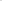 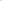 (wpisać, z jakiego tytułu i wysokość)…………………………………………………………………………………………………………………………………………………………………………………………………………………………………………………………………………………………………………………………………………………………………………………………………………………………………………………………………………………………………………………………………………………………………………………………………………………………………………………………………………………………………………………………………………….Art. 223 §1 Kodeksu Karnego: „Kto składając zeznanie mające służyć za dowód w postępowaniu sądowym lub innym postępowaniu prowadzonym na podstawie ustawy, zeznaje nieprawdę lub zataja prawdę podlega karze pozbawienia wolności do lat 3”.Oświadczam, że*………………………………………………………………………………………………………………………………………………………………………………………………………………………………………….……………………………..                      			…………………………………miejscowość, dnia 	                                        czytelny podpis osoby składającej oświadczenie*osoba składająca oświadczenie wpisuje własnoręcznie treść- „Jestem świadomy(a) odpowiedzialności karnej za złożenie fałszywego oświadczenia"	Załącznik nr 4 do Uchwały nr ……. Rady Powiatu Rybnickiego z dnia………OŚWIADCZENIE O STANIE MAJĄTKOWYMJa…………………………………………..urodzony(a)…………………………………………………………(imię i nazwisko)Oświadczam, że na mój stan majątkowy* oraz członków gospodarstwa domowego składają się:I. Mieszkanie:- wielkość (w m kw.),charakter własności,………………………………………………………………………………………………………………………………………………………………………………………………………………………………….II. Nieruchomości:dom (wielkość w m kw.)…………………………………………………………………………………. lokal mieszkaniowy (wielkość w m kw.)………………………………………………………………….place, działki (powierzchnia w m kw.)……………………………………………………………………...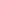 gospodarstwo rolne (rodzaj, liczba hektarów, w tym przeliczeniowych)……………………………….………………………………………………………………………………………………………………III. Ruchomości:samochody ( typ, rocznik, data nabycia, wartość szacunkowa)……………………………………….............................................................................................................................................................maszyny(rodzaj, wartość szacunkowa)………………………………………………………………….inne ruchomości (rodzaj, wartość szacunkowa)………………………………………………………….inne (rodzaj, wartość szacunkowa)IV. Posiadane zasoby:pieniężne (oszczędności, papiery wartościowe itp.-wysokość nominalna)…………………………….przedmioty wartościowe (wartość szacunkowa)…………………………………………………………V. Inne, dodatkowe informacje o stanie majątkowym:……………………………………………………….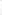 ………………………………………………………………………………………………………………..Oświadczam, że znana jest mi treść art. 233 §1 kodeksu karnego o odpowiedzialności karnej za podanie nieprawdziwych danych lub zatajenie prawdy.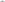 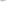 ……………………………..                      			…………………………………miejscowość, dnia 	                                        czytelny podpis osoby składającej oświadczenie
	* należy uwzględnić majątek objęty wspólnością ustawową oraz majątek odrębnyZałącznik nr 6 do Uchwały nr ……. Rady Powiatu Rybnickiego z dnia………OŚWIADCZENIEJa niżej podpisana(y)……………………………………………………………………………………………Zamieszkała(y)…………………………………………………………………………………………………..Nr PESEL………………………………………………………………………………………………………..Oświadczam, iż:Wszystkie podane we wniosku dane są aktualne i prawdziwe; Jestem świadoma(y) odpowiedzialności karnej za złożenie fałszywego oświadczenia; (Zgodnie z art.233§ 1 i 2 ustawy z dnia 6 czerwca 1997r, Kodeks Karny (Dz.U. z 2018r. poz.1600 z późn, zm.) ten, kto składając zeznanie mające służyć za dowód w postępowaniu sądowym lub innym postępowaniu prowadzonym na podstawie ustawy zeznaje nieprawdę lub zataja prawdę podlega karze pozbawienia wolności od 6 miesięcy do lat 8. Warunkiem odpowiedzialności jest, aby przyjmujący zeznanie, działając w zakresie swoich uprawnień, uprzedził zeznającego o odpowiedzialności karnej za fałszywe zeznania lub odebrał od niego przyrzeczenie).Zobowiązuję się niezwłocznie poinformować Powiatowe Centrum Pomocy Rodzinie w Rybniku               o KAŻDORAZOWEJ ZMIANIE swojej sytuacji MATERIALNEJ, OSOBISTEJ, RODZINNEJ;Zobowiązuję się niezwłocznie poinformować Powiatowe Centrum Pomocy Rodzinie w Rybniku              o KAŻDORAZOWEJ ZMIANIE swojego ADRESU ZAMIESZKANIA lub ADRESU KORESPONDENCYJNEGO;Zobowiązuję się do USTANOWIENIA PEŁNOMOCNIKA DLA DORĘCZEŃ W KRAJU                        w przypadku wyjazdu za granicę. Brak ustanowienia takiego pełnomocnika skutkować będzie rygorem pozostawienia korespondencji a/a;……………………………..                      			…………………………………miejscowość, dnia 	                                        czytelny podpis osoby składającej oświadczenieL.p.DOCHÓD W STOSUNKUDO KRYTERIUMDOCHODOWEGO (%)WYSOKOŚĆ OPŁATY W % ODŚREDNIEGO MIESIĘCZNEGOKOSZTU UTRZYMANIA DZIECKAW PLACÓWCE OPIEKUŃCZO-WYCHOWAWCZEJWYSOKOŚĆ UMORZENIA W %OD ŚREDNIEGO MIESIĘCZNEGOKOSZTU UTRZYMANIA DZIECKAW PLACÓWCE OPIEKUŃCZO-WYCHOWAWCZEJ1Powyżej 300-350%15%85%2Powyżej 351-400%30%70%3Powyżej 401-450%40%60%4Powyżej 451-500%50%50%5Powyżej 501-550%60%40%6Powyżej 551-600%70%30%7Powyżej 601-650%80%20%8Powyżej 651-700%90%10%9Powyżej 701%100%0%L.p.DOCHÓD W STOSUNKUDO KRYTERIUMDOCHODOWEGO (%)WYSOKOŚĆ OPŁATY W % ODUSTALONYCH KOSZTÓWPONIESIONYCH ZA POBYT WRODZINIE ZASTĘPCZEJZAWODOWEJ I NIEZAWODOWEJ ORAZ W RODZINNYM DOMU DZIECKAWYSOKOŚĆ UMORZENIA W %ODUSTALONYCH KOSZTÓWPONIESIONYCH ZA POBYT WRODZINIE ZASTĘPCZEJZAWODOWEJ I  NIEZAWODOWEJ1Powyżej 300-350%5%95%2Powyżej 351-400%10%90%3Powyżej 401-450%20%80%4Powyżej 451-500%25%75%5Powyżej 501-550%30%70%6Powyżej 551-600%45%55%7Powyżej 601-650%60%40%8Powyżej 651-700%80%20%9Powyżej 701%100%0%L.p.DOCHÓD W STOSUNKUDO KRYTERIUMDOCHODOWEGO (% )WYSOKOSC OPŁATY W  %ODUSTALONYCH KOSZTÓWPONIESIONYCH ZA POBYT WRODZINIE ZASTĘPCZEJSPOKREWNIONEJWYSOKOSC UMORZENIA W %ODUSTALONYCH KOSZTÓWPONIESIONYCH ZA POBYT WRODZINIE ZASTĘPCZEJSPOKREWNIONEJ1Powyżej 300-350%10%90%2Powyżej 351-400%15%85%3Powyżej 401-450%25%75%4Powyżej 451-500%35%65%5Powyżej 501-550%45%55%6Powyżej 551-600%55%35%7Powyżej 601-650%65%25%8Powyżej 651-700%85%15%9Powyżej 701%100%0%ImięImiona rodzicówImiona rodzicówNazwiskoData urodzenia:Miejscowość urodzeniaSeria i nr dokumentu potwierdzającego Tożsamość:Seria i nr dokumentu potwierdzającego Tożsamość:Nr PESELNr PESELAdres zamieszkania Kod pocztowy:MiejscowośćMiejscowośćAdres zamieszkania Adres zamieszkania ulicanr domunr mieszkaniaAdres zamieszkania Adres zamieszkania Telefon:Adres do korespondencjiL.p.Imię                       i nazwiskoData urodzeniaStan cywilnyStopień pokrewieństwaWykształce nie/ wykonywany zawódMiejsce pracy/ naukiSytuacja zdrowotnaZródło dochoduZródło dochoduL.p.Imię                       i nazwiskoData urodzeniaStan cywilnyStopień pokrewieństwaWykształce nie/ wykonywany zawódMiejsce pracy/ naukiSytuacja zdrowotnarodzajwysokość1.2.3.4.5.6.7.Imię i nazwisko Rodzaj dysfunkcjiStopień niepełnosprawnościNr i data wydania orzeczenia PZdsON/ ZUSUwagi (stan zaopatrzenia w przedmioty ortopedyczne i pomocnicze, miesięczne koszty leczenia